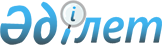 О внесении изменения в постановление Правительства Республики Казахстан от 27 октября 1995 г. N 1394Постановление Правительства Республики Казахстан от 18 декабря 1996 г. N 1545



          Правительство Республики Казахстан постановляет:




          Внести в постановление Правительства Республики Казахстан от 27
октября 1995 г. N 1394  
 P951394_ 
  "Вопросы Посольства Республики
Казахстан в Соединенном Королевстве Великобритании и Северной
Ирландии" следующее изменение:




          в пункте 2 цифру "2500" заменить цифрой "3500".





     Премьер-Министр
  Республики Казахстан


					© 2012. РГП на ПХВ «Институт законодательства и правовой информации Республики Казахстан» Министерства юстиции Республики Казахстан
				